ECHOCARDIOGRAPHY IN CONGENITAL HEART DISEASE AND PAEDIATRIC ACQUIRED HEART DISEASE WITH MORPHOLOGY 8 - 11 JUNE 2020PROVISIONAL TIMETABLEDAY 1:  Monday 8 June 2020ECHO FOR ABSOLUTE BEGINNERSVenue:	 Royal Marsden Education Conference Centre Stewarts GroveLondon SW3 6JJECHOCARDIOGRAPHY IN CONGENITAL HEART DISEASE AND PAEDIATRIC ACQUIRED HEART DISEASE WITH MORPHOLOGY 8 – 11 JUNE 2020PROVISIONAL TIMETABLEDAY 2: Tuesday 9 June 2020Venue:	 Royal Marsden Education Conference Centre Stewarts Grove, London SW3 6JJECHOCARDIOGRAPHY IN CONGENITAL HEART DISEASE  AND PAEDIATRIC ACQUIRED HEART DISEASE WITH MORPHOLOGY 8 – 11 JUNE 2020PROVISIONAL TIMETABLEDAY 3: Wednesday 10 June 2020Venue:	 Royal Marsden Education Conference Centre Stewarts Grove, London SW3 6JJECHOCARDIOGRAPHY IN CONGENITAL HEART DISEASEAND PAEDIATRIC ACQUIRED HEART DISEASE WITH MORPHOLOGY8 – 11 JUNE 2020PROVISIONAL TIMETABLE (right-hand scanners only)DAY 4: Thursday 11 June 2020Venue:	 08.30 a.m.Royal Marsden Education Conference Centre Stewarts Grove, London SW3 6JJ10.05 a.m.Royal Brompton HospitalPaediatric Outpatients Dept1st Floor, Dovehouse Street (corner of Dovehouse Street/Fulham Road)London SW3 6JYCo-ordinators:Maria Karayianni, Amy O’Gara, Iyveta Cingelova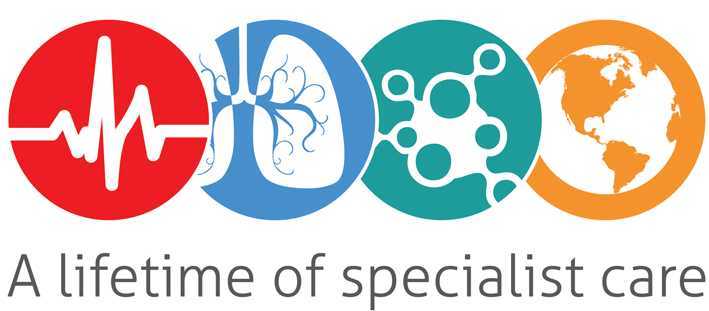 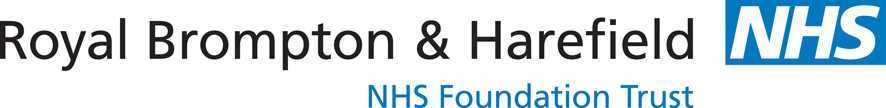 13.30-14.00Registration & Coffee14.00-15.00The Normal Views – common types of congenital heart diseaseN NaqviConsultant Paediatric Cardiologist/Network DirectorRoyal Brompton15.00-15.20Break15.20-16.20Image recognitionJ ParedesAdvanced Practitioner Paediatric EchocardiographerRoyal Brompton16.20-17.00Congenital echo images – Part 2N Naqvi(as above)08.30-09.00Registration & Refreshments09.00–09.10Introduction: The Role of EchocardiographyN. NaqviConsultant Paediatric Cardiologist/Network Director, Royal Brompton09.10-10.10Morphology & Echo Correlates of the Normal HeartM. RigbyConsultant Paediatric CardiologistRoyal BromptonY. HoProfessor in Cardiac MorphologyRoyal Brompton Hospital10.10-10.40Patent Ductus Arteriosus:Morphology 10 mins, Echocardiography 20 minsL. Vazquez-GarciaConsultant Paediatric Cardiologist, Royal BromptonK. McCarthyResearch Fellow, Co-Lead Cardiac Morphology, Royal Brompton 10.40-11.10Break11.10-11.35Atrial Septal Defects: Morphology 5 mins,Echocardiography  20 minsM. Rigby(as above)Y. Ho(as above)11.35-12.20Pulmonary Atresia with Intact Ventricular SeptumP. Daubeney Professor in Paediatric & Fetal CardiologistRoyal Brompton Hospital12.20-13.05Atrioventricular Septal Defects:Morphology 10 mins, Echocardiography 30minsM. Rigby(as above)K. McCarthy(as above)13.05-13.45Lunch13.45-14.30Aortic Stenosis, Coarctation & Interruption of the AortaMorphology 15 mins, Echocardiography 30 minsN. Naqvi(as above)K. McCarthy(as above14.30-15.30Ventricular Septal Defects:Morphology 15 mins, Echocardiography 45 minsM JosenConsultant Scientist (Echo),Royal Brompton Y. Ho(as above)15.30-15.50Break15.50-16.30Truncus ArteriosusMorphology 10 mins, Echocardiography 30 minsS. KrupickovaConsultant Paediatric Cardiologist, Royal BromptonK. McCarthy(as above)16.30-17.00Clinical Case presentations:Morphology 10 mins, Echocardiography 20 minsRegistrarsRoyal Brompton K. McCarthy(as above)08.30-09.00Registration & Refreshments09.00-09.45Cardiomyopathy Morphology 10 mins, Echocardiography 35 minsJ. KaskiConsultant Paediatric Cardiologist & Honorary Associate Professor, Great Ormond Street HospitalY. HoProfessor in Cardiac Morphology, Royal Brompton09.45-11.15Adult congenital heart disease: Hearts with Functionally Single Ventricle PhysiologyW LiConsultant, Adult Congenital Heart Disease and Echocardiography, Royal Brompton HospitalHonorary Clinical Senior Lecturer, Imperial CollegeY Ho(as above)11.15-11.45Break11.45-12.15Tetralogy of FallotMorphology 5 mins, Echocardiography 25 minsN. NaqviConsultant Paediatric Cardiologist/Network Director, Royal Brompton K. McCarthyResearch Fellow, Co-Lead Cardiac Morphology, Royal Brompton Hospital12.15-13.05Transposition of the Great ArteriesMorphology 10 mins, Echocardiography 30 minsM. BartsotaConsultant Paediatric & Fetal Cardiologist, Royal Brompton K. McCarthy(as above)13.05-13.50Lunch13.50-14.20Hypoplastic Left HeartMorphology 5 mins, Echocardiography 25 minsN. Naqvi(as above)K. McCarthy(as above)14.20-15.00Post-op ImagingMorphology 10 mins, Echocardiography 30 minsC BautistaConsultant Paediatric Cardiologist, Royal Brompton K. McCarthy(as above)15.00-15.20Break15.20-15.50Clinical Case Presentations with echo & Morphology 10 minsRegistrarsRoyal Brompton K. McCarthy(as above)15.50-16.40Echo video loop Quiz: Answers sessionN. Naqvi(as above)08.30-09.00Registration & Refreshments09.00-09.30Using the Echo Machine:Tips & TricksJ. ParedesAdvanced Practitioner Paediatric Echocardiographer, Royal Brompton l09.30-10.00Standard Echo Views – refresher sessionJ. Paredes(as above)10.00-10.05Walk to RBH Children’s Outpatient Dept 10.05-10.15Orientation briefing of scanning sessionsN. NaqviConsultant Paediatric Cardiologist/Network Director, Royal Brompton10.15-11.15Hands-on scanning (RBH Paediatric Outpatients Dept)All FacultyRoyal Brompton HospitalI Alfaro(as above)11.15-11.35Break11.35-12.35Hands-on scanning (RBH Paediatric Outpatients Dept)All FacultyRoyal Brompton I AlfaroAdvanced Practitioner Paediatric Echocardiographer, Royal Brompton12.35-12.40Walk to Royal Marsden Education Centre12.40-13.25Lunch (Royal Marsden Education Centre13.25-13.30Walk to RBH Children’s Outpatient Dept 13.30.-14.30Hands-on scanning (RBH Paediatric Outpatients Dept)14.30 -15.00Break - RBH Outpatients15.00-16.00Hands-on scanning (RBH Paediatric Outpatients Dept)All FacultyRoyal Brompton I Alfaro(as above)16.00-16.30Course ending – feedback, evaluation 